Produktspesifikasjon forOppslagstavle for rutetabell (766)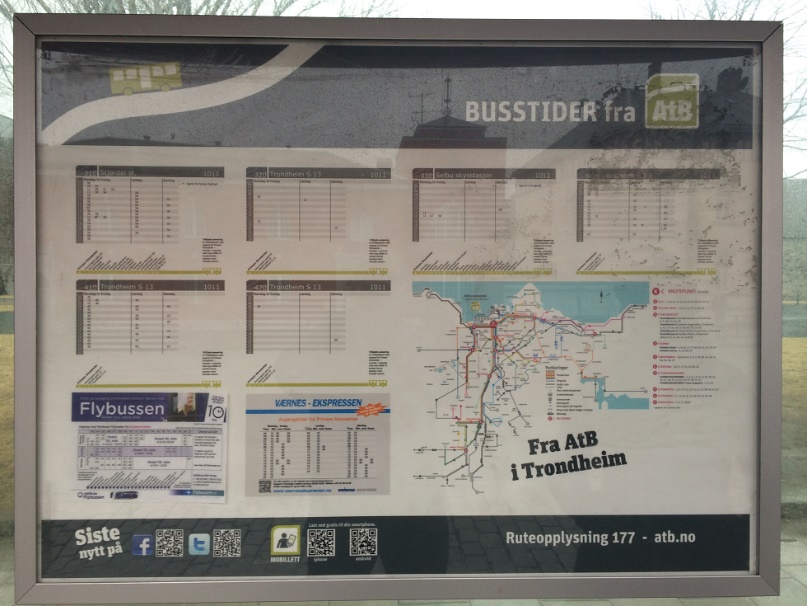 Figur 1	Oppslagstavle for rutetabell Foto: Tore Paulsen, NorconsultInnledningDette er en produktspesifikasjon for vegobjekttypen Oppslagstavle for rutetabell i NVDB. Produktspesifikasjon er oppdatert i henhold til Datakatalogversjon 2.36.Sist oppdatert dato: 2024.03.08.Om vegobjekttypen Tabell 2-1 gir generell informasjon om vegobjekttypen hentet fra Datakatalogen.Tabell 2-1	Informasjon om vegobjekttypenBruksområder Tabell 3-1 gir oversikt over viktige bruksområder for NVDB-data. Det er markert hvilke av disse som er aktuelle for denne vegobjekttypen. I noen tilfeller er det gitt mer utfyllende informasjon.Tabell 3-1	Oversikt over bruksområderRegistreringsregler med eksemplerRegistreringsreglerNedenfor presenteres regler for registrering av data knyttet til gjeldende vegobjekttype. For noen regler er det i kolonne til høyre referert til utfyllende eksempler.Eksempler Oppslagstavle for rutetabellOppslagstavle for rutetabell i leskur Oppslagstavle for rutetabell, innmåling av egengeometri og stedfesting til vegnettetOppslagstavle for rutetabell, høyder Relasjoner Nedenfor er det listet opp relasjoner som kan settes opp mellom Oppslagstavle for rutetabell og andre vegobjekttyper. Som alternativ til begrepet relasjon benyttes «mor-datter», «foreldre-barn», «assosiasjoner» og «tillatt sammenheng». Det vises både relasjoner der Oppslagstavle for rutetabell inngår som mor/forelder-objekt og der Oppslagstavle for rutetabell inngår som datter/barn-objekt. Det skilles mellom følgende relasjonstyper: 1 – Komposisjon – Komp - Består av/er del av
2 – Aggregering – Agr - Har/tilhører
3 – Assosiasjon – Asso - Har tilkoplet/er koplet til«B inf A» angir om det er krav til at stedfestingen til vegnettet for datterobjekt skal være innenfor stedfesting til morobjekt. «Delvis» betyr at utstrekning må være innenfor, men sideposisjon og/eller feltkode kan avvike.Mulige morobjekterTabell 5-1	Mulige «morobjekt» for vegobjekttypeMulige datterobjekterTabell 5-2	Mulige «datterobjekt» for vegobjekttype EgenskapstyperI det følgende beskrives egenskapstyper tilhørende aktuell vegobjekttype. Vi skiller på standard egenskapstyper og geometriegenskapstyper.Standard egenskapstyperEgenskapstyper som ikke er geometriegenskapstyper regnes som standard egenskapstyper. Disse gir utfyllende informasjon om vegobjektet. Tabell 6-1 gir oversikt over alle standard egenskapstypene tilhørende Oppslagstavle for rutetabell. Tabell 6-1	Oversikt over egenskapstyper med tilhørende tillatte verdierGeometriegenskapstyper (egengeometri)Geometriegenskapstyper er definert for å holde på egengeometrien til et vegobjekt. Vi skiller på punkt-, linje/kurve- og flategeometri. Nøyaktighetskrav som er oppgitt i tilknytning til geometri er generelle krav til nøyaktighet for data i NVDB. Disse nøyaktighetskravene kan overstyres av spesifikke krav inngått i en kontrakt om leveranse av data til NVDB, f.eks. i en driftskontrakt eller i en utbyggingskontrakt.  Geometriegenskapstyper tilhørende Oppslagstavle for rutetabell er vist i Tabell 6-2.Tabell 6-2	GeometriegenskapstyperUML-modellRelasjonerUML-diagram viser relasjoner til andre vegobjekttyper.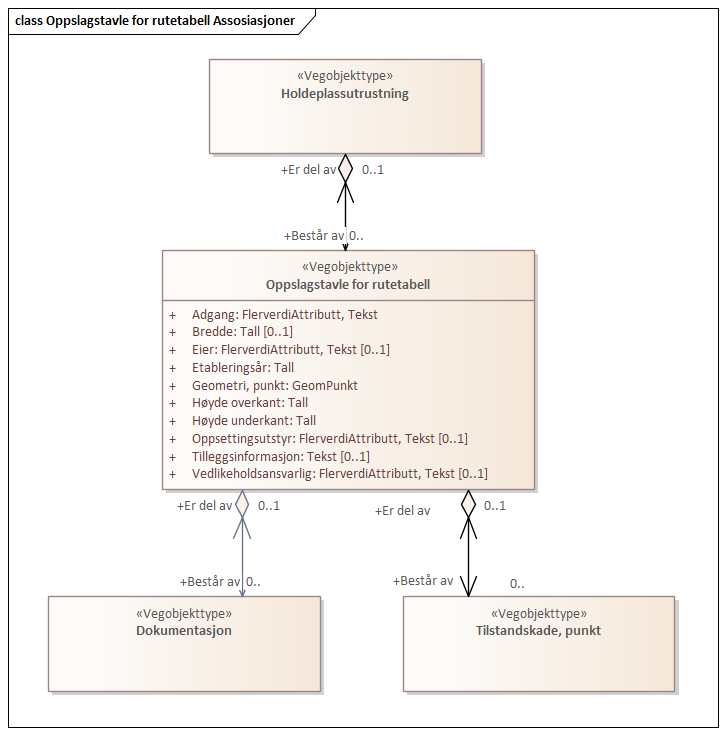 BetingelserUML-diagram viser egenskaper med betingelser.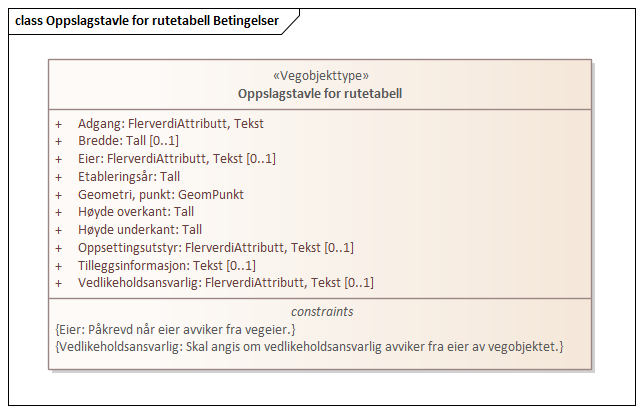 Tillatte verdierUML-diagram viser egenskaper med tillatte verdier.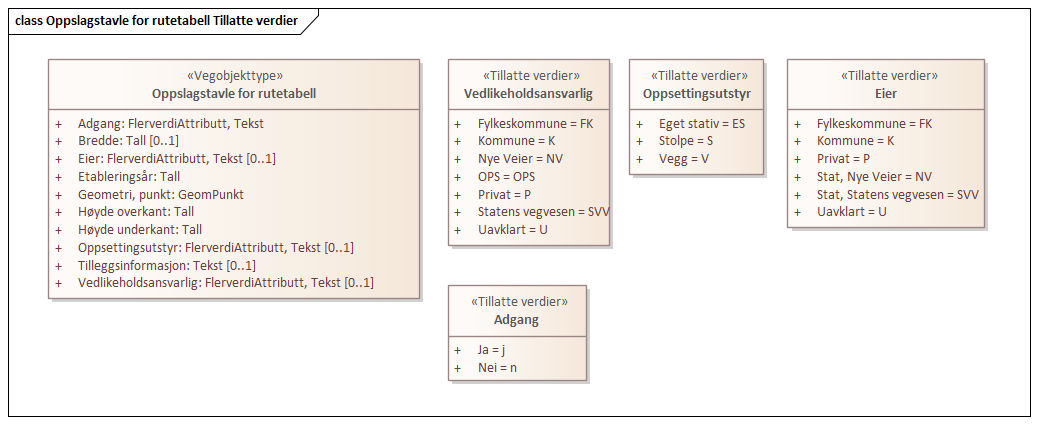 Navn vegobjekttypeOppslagstavle for rutetabellDefinisjonTavle hvor det kan henges opp rutetabeller. Benyttes i forbindelse med holdeplasser.Representasjon i vegnettetPunktKategoritilhørighetKategori 3 - EgneSideposisjonsrelevantKanKjørefeltrelevantNeiKrav om morobjektNeiKan registreres på konnekteringslenkeNeiBruksområdeRelevantUtfyllende informasjonNTP - OversiktsplanleggingVegnett - navigasjonStatistikk BeredskapSikkerhetITSVTS – InfoKlima – MiljøVegliste – framkommelighetDrift og vedlikeholdXAnnet bruksområdeNr.Nr.RegelEks.1GenereltaEn forekomst av vegobjekttype Oppslagstavle for rutetabell i NVDB gjenspeiler en konkret oppslagstavle for rutetabell ute i vegnettet. Eksempler viser ulike varianter av Oppslagstavle for rutetabell og hvordan disse skal registreres. 4.2.14.2.2bHøyde underkant til oppslagstavla skal være minst 90 cm over bakken og all vesentlig informasjon være hengt opp lavere enn 170 cm for å oppfylle krav til universell utforming.2Omfang – hva skal registreresaOppslagstavle for rutetabell er en vegobjekttype i kategori 3. Data i denne kategorien omfatter vegforvalters egne fagdata knyttet til egne veger. Hver enkel vegforvalter legger inn og forvalter dataene i NVDB ut fra egne ønsker og behov.3Forekomster – oppdeling ved registreringaEt Oppslagstavle for rutetabell-objekt skal registreres for hver oppslagstavle for rutetabell ute langs vegen.4EgengeometriaObjekttypen skal ha egengeometri. Det framkommer av oversikten i kapittel 0 hvilken egengeometri objekttypen skal ha.4.2.1bFor oppslagstavler som er plassert inni f.eks. Leskur (25), skal en plassere punktet nærmest mulig oppslagstavla, dette kan i enkelte tilfeller bli på bakveggen av leskuret.4.2.35EgenskapsdataaDet framkommer av oversikten i kapittel 6.1 hvilke egenskapstyper som kan angis for denne vegobjekttypen. Her framkommer det også hvilken informasjon som er absolutt påkrevd (1), påkrevd (2), betinget (3) og opsjonell (4). I kapittel 7.3 finnes UML-modell som gir oversikt over egenskaper og tilhørende tillatte verdier.4.2.46RelasjoneraDet framkommer av kapittel 5 hvilke relasjoner vegobjekttype kan inngå i. I kapittel 7.1 finnes UML-modell som gir oversikt over relasjoner.bOppslagstavle for rutetabell som ligger på Holdeplassutrustning (487) skal registreres som datterobjekt til denne objekttypen.  7Lignende vegobjekttyper i DatakatalogenaSanntidsinformasjon, kollektivtrafikk (885) er en elektronisk skjerm som viser sanntidinformasjon knyttet til kollektivtrafikk. 8Stedfesting til vegnettet i NVDB aOppslagstavle for rutetabell skal stedfestes til vegtrasénivå.4.2.14.2.3bOppslagstavle for rutetabell skal stedfestes til samme vegnett som morobjektet Holdeplassutrustning (487) den er knyttet til. Eksempelet viser Oppslagstavle for rutetabell på bussholdeplass.  Oppslagstavla er plassert på en stolpe som ligger utenfor vegkanten.  Det er ikke mulig å komme helt inntil rutetidsinformasjonen med f.eks. rullestol.  Oppslagstavle for ruteinformasjon måles inn med et punkt som representerer objektet. Dette punktet plasseres i senter av oppslagstavla og måles inn på terrengnivå. Punktet er markert med rød prikk i eksempelet. Stedfestingen til vegnettet er markert med blå prikk. Eksempelet viser Oppslagstavle for rutetabell på bussholdeplass.  Oppslagstavla er plassert på en stolpe som ligger utenfor vegkanten.  Det er ikke mulig å komme helt inntil rutetidsinformasjonen med f.eks. rullestol.  Oppslagstavle for ruteinformasjon måles inn med et punkt som representerer objektet. Dette punktet plasseres i senter av oppslagstavla og måles inn på terrengnivå. Punktet er markert med rød prikk i eksempelet. Stedfestingen til vegnettet er markert med blå prikk. 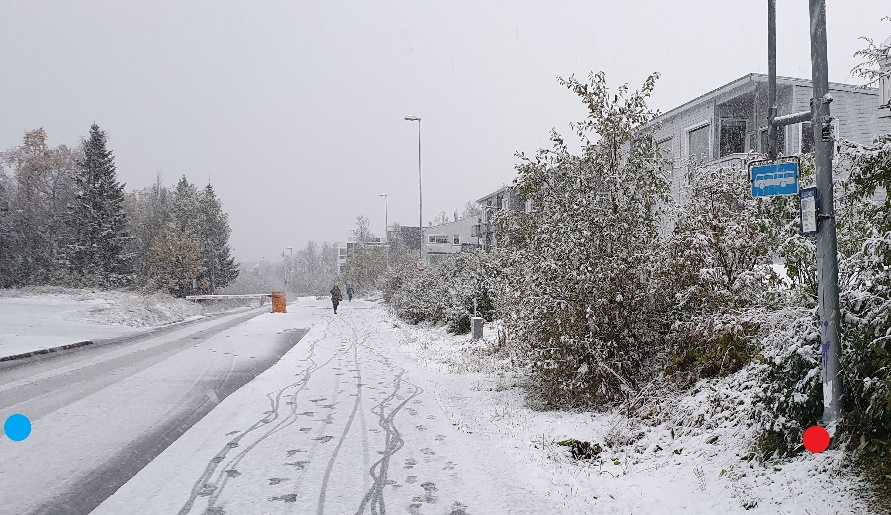 EGENSKAPSDATA
Høyde overkant (cm) = 210 *Høyde underkant (cm) = 180 *Adgang = NeiOppsettingsutstyr = Stolpe
Etableringsår (ÅÅÅÅ) = 2015 **Anslått verdiFoto: Randi Skoglund, Statens vegvesenEGENSKAPSDATA
Høyde overkant (cm) = 210 *Høyde underkant (cm) = 180 *Adgang = NeiOppsettingsutstyr = Stolpe
Etableringsår (ÅÅÅÅ) = 2015 **Anslått verdiEksempelet viser oppslagstavle for rutetabell i leskur. Oppslagstavla er plassert til venstre for benken og kravet til adgang er her oppfylt, det er mulig å komme helt inntil.Eksempelet viser oppslagstavle for rutetabell i leskur. Oppslagstavla er plassert til venstre for benken og kravet til adgang er her oppfylt, det er mulig å komme helt inntil.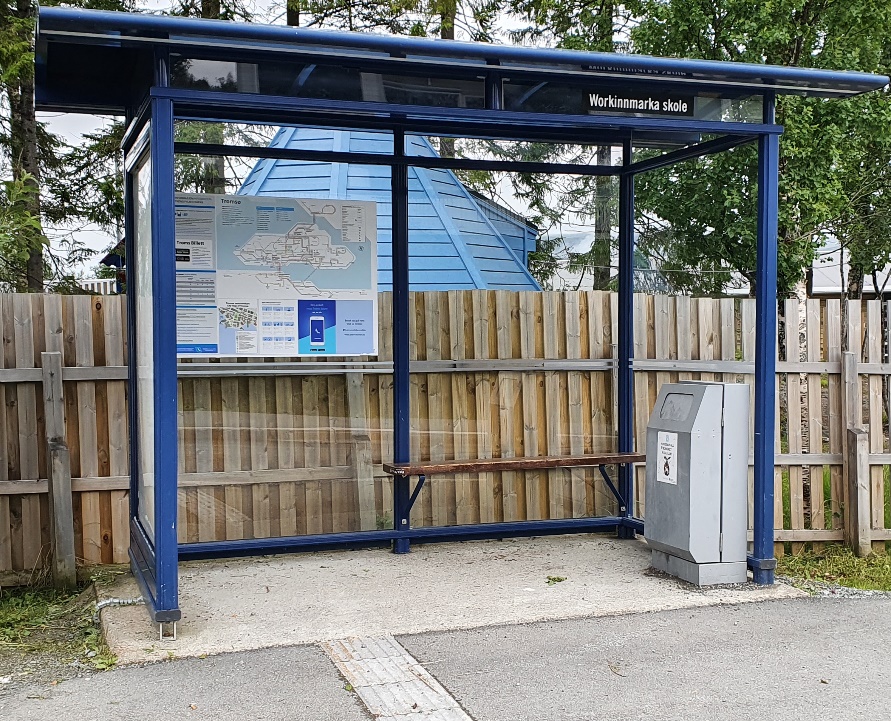 EGENSKAPSDATA
Høyde overkant (cm) = 180 *Høyde underkant (cm) = 110 *Adgang = Ja
Oppsettingsutstyr = Vegg
Etableringsår (ÅÅÅÅ) = 2019 **Anslått verdiFoto: Randi Skoglund, Statens vegvesenEGENSKAPSDATA
Høyde overkant (cm) = 180 *Høyde underkant (cm) = 110 *Adgang = Ja
Oppsettingsutstyr = Vegg
Etableringsår (ÅÅÅÅ) = 2019 **Anslått verdiEksempelet viser et leskur der oppslagstavle for rutetabell er hengt opp på bakre vegg inni leskuret. Punktet som geometrisk representerer Oppslagstavle for rutetabell, plasseres nærmest mulig oppslagstavla. Dette er markert med røde prikker i bildene. Stedfestingen til vegnettet er markert med blå prikk i bildet til høyre.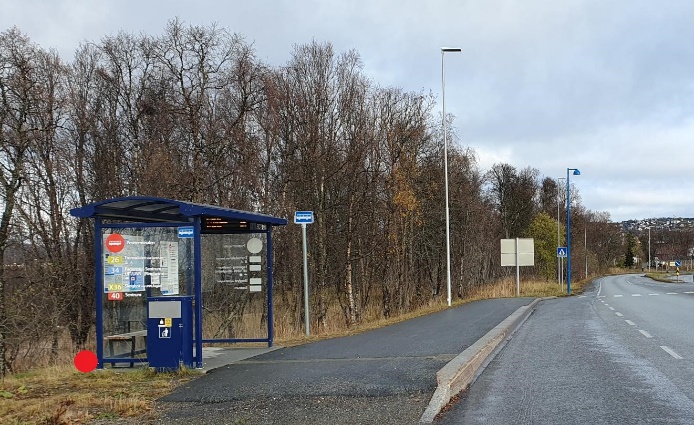 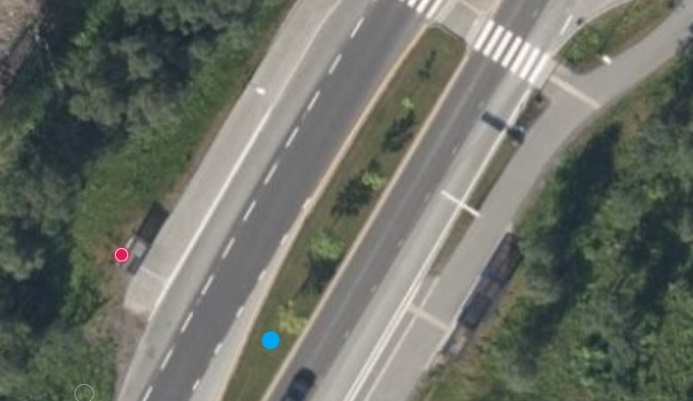 Foto 1: Randi Skoglund, Statens vegvesenFoto 2: VegkartEksempelet viser hvordan en skal måle høyder. Heltrukket oransje pil markerer hvordan en skal måle Høyde overkant og stiplet oransje pil markerer hvordan en skal måle Høyde underkant.  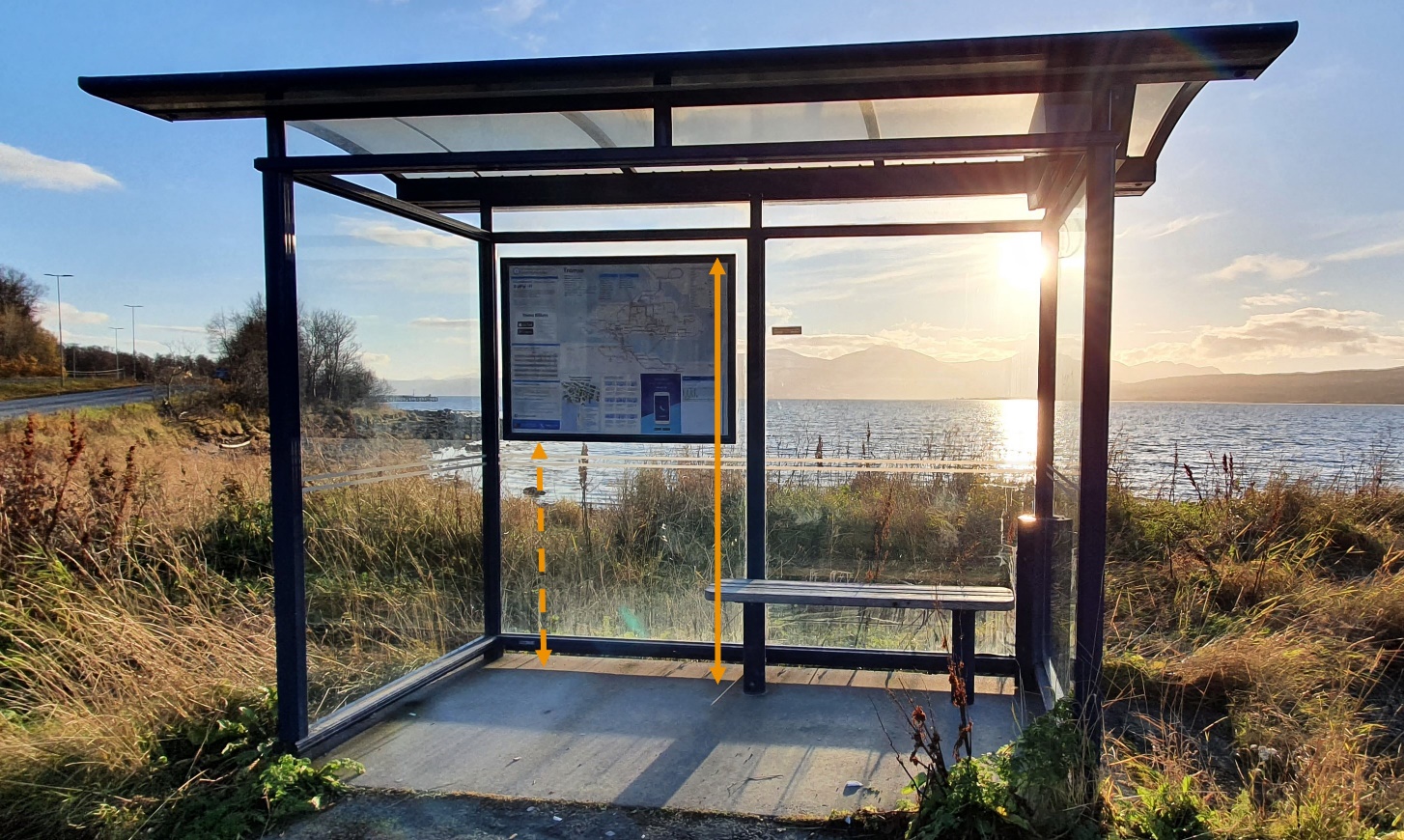 Foto: Randi Skoglund, Statens vegvesenMorobjektMorobjektRelasjonstypeRelasjonstypeDatterobjektDatterobjektRelasjonsinfoRelasjonsinfoIdNavnIdNavnIdNavnB inf AId487Holdeplassutrustning1Komp766Oppslagstavle for rutetabellNei1137MorobjektMorobjektRelasjonstypeRelasjonstypeDatterobjektDatterobjektRelasjonsinfoRelasjonsinfoIdNavnIdNavnIdNavnB inf AId766Oppslagstavle for rutetabell1Komp761Tilstand/skade, punktJa1685766Oppslagstavle for rutetabell1Komp446DokumentasjonJa2065EgenskapstypenavnTillatt verdiDatatypeViktighetBeskrivelseIDHøyde overkantTall2: PåkrevdHøyde over bakken for øvre kant av oppslagstavle for rutetabell.7828Høyde underkantTall2: PåkrevdHøyde over bakken for nedre kant av oppslagstavle for rutetabell.9885BreddeTall4: OpsjonellAngir bredde av oppslagsareal.7829AdgangFlerverdiAttributt, Tekst2: PåkrevdAngir om det er mulig, også med f.eks. rullestol, å komme helt inntil oppslagstavle for rutetabell.9884• JaDet er mulig å komme helt inn til rutetidsinformasjonen.16062• NeiDet er ikke mulig å komme helt inn til rutetidsinformasjonen.16063OppsettingsutstyrFlerverdiAttributt, Tekst4: OpsjonellAngir hva tavle er festet på.7830• Vegg9951• Stolpe9952• Eget stativ9953EtableringsårTall2: PåkrevdAngir hvilket år vegobjektet ble etablert på stedet.10334TilleggsinformasjonTekst4: OpsjonellSupplerende informasjon om vegobjektet som ikke framkommer direkte av andre egenskapstyper.7827EierFlerverdiAttributt, Tekst3: Betinget, se 'merknad registrering'Angir hvem som er eier av vegobjektet. Merknad registrering: Påkrevd når eier avviker fra vegeier.8047• Stat, Statens vegvesen10313• Stat, Nye Veier18545• Fylkeskommune10774• Kommune10377• Privat10441• UavklartVerdi benyttes inntil det er avklart hvem som er eier (ingen verdi tolkes som at vegeier er eier).17661VedlikeholdsansvarligFlerverdiAttributt, Tekst3: Betinget, se 'merknad registrering'Angir hvem som er ansvarlig for vedlikehold av vegobjektet. Merknad registrering: Skal angis om vedlikeholdsansvarlig avviker fra eier av vegobjektet.8125• Statens vegvesen10519• Nye Veier18754• Fylkeskommune19976• OPS18883• Kommune10597• Privat10675• Uavklart17759NavnGeometri, punktID Datakatalogen8850DatatypeGeomPunktBeskrivelseGir punkt som geometrisk representerer objektet.Viktighet2: PåkrevdGrunnrissSenter objekt.HøydereferanseTerrenghøyde.Krav om HrefNeiNøyaktighets-krav Grunnriss (cm)100 cmNøyaktighets-kravHøyde (cm)